B3 – Przetwarzanie tekstów Przykładowy test egzaminacyjny na platformie WORD 2007Odpowiedzi do testuTo co zrobiłeś/aś porównaj z zrzutami poniżejStwórz folder na pulpicie ECDL_B3Pobierz załączone pliki docx, jpg i zapisz na pulpicie w folderze ECDL_B3Uruchom edytor tekstu i otwórz plik Projekt.docx znajdujący się na Pulpicie, w folderze ECDL_B3.Zmień orientację dokumentu na pionową.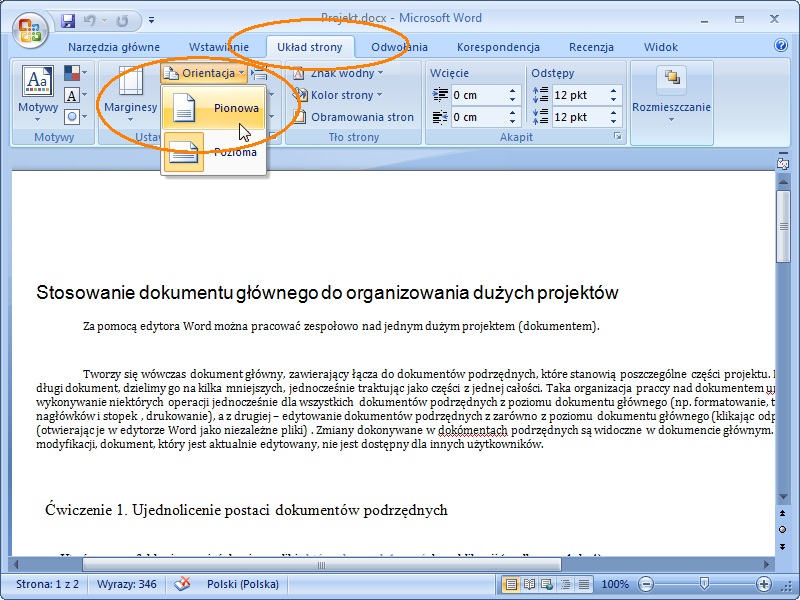 Jeżeli osiągnąłeś/aś  76% dobrych odpowiedzi czyli 19 z 25 i zrobiłeś/aś zadanie w czasie 45 minut to masz szanse zdać pozytywnie  egzamin z ECDL B3Plik tekstowy Projekt.docx zapisz na Pulpicie w folderze ECDL_B3 jako Realizacja.docx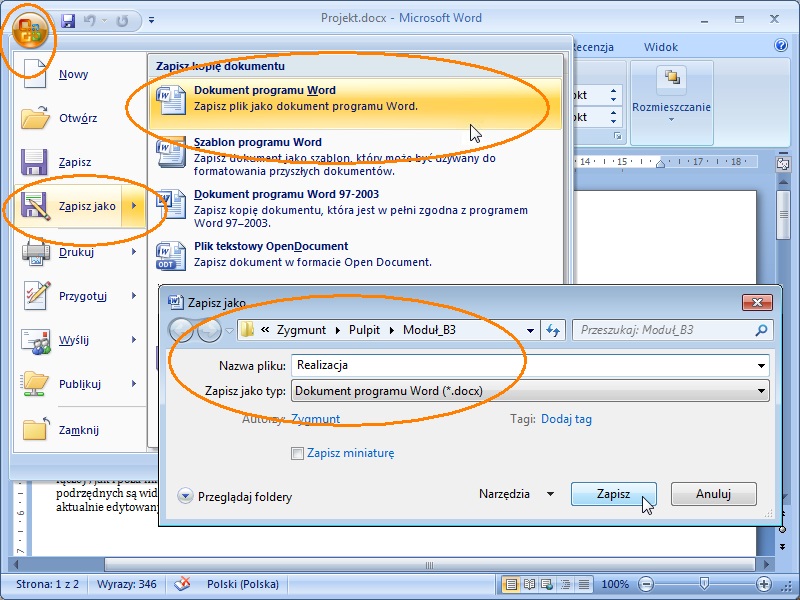 Dla drugiego akapitu (Za pomocą edytora ...) zastosuj styl Nagłówek 3.	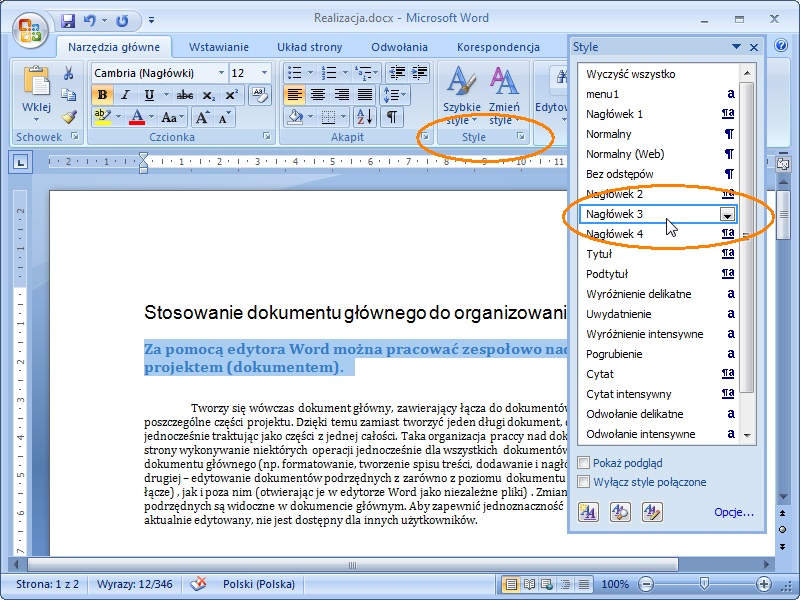 Poniżej drugiego akapitu wstaw znajdujący się w folderze ECDL_B3 obraz Samolot.jpg.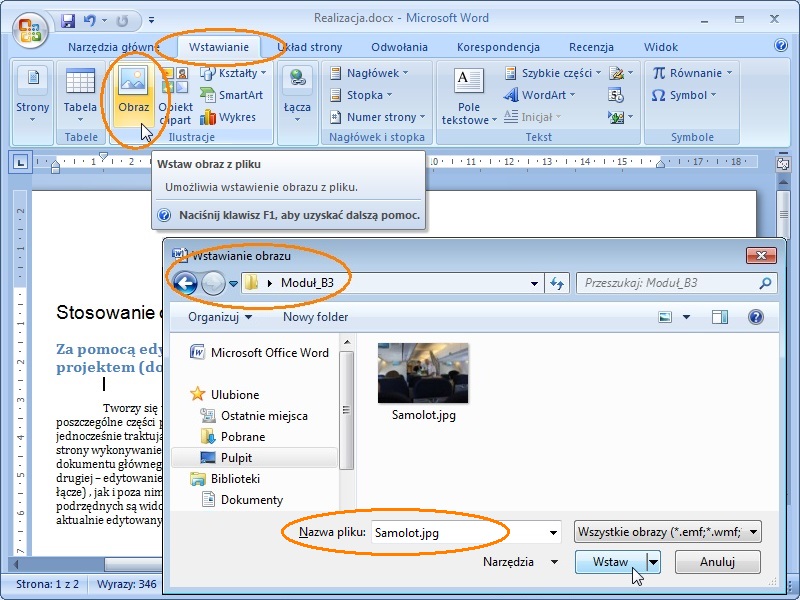 Zmień rozmiar obrazu Samolot.jpg: wysokość - 3 cm,szerokość - 4 cm.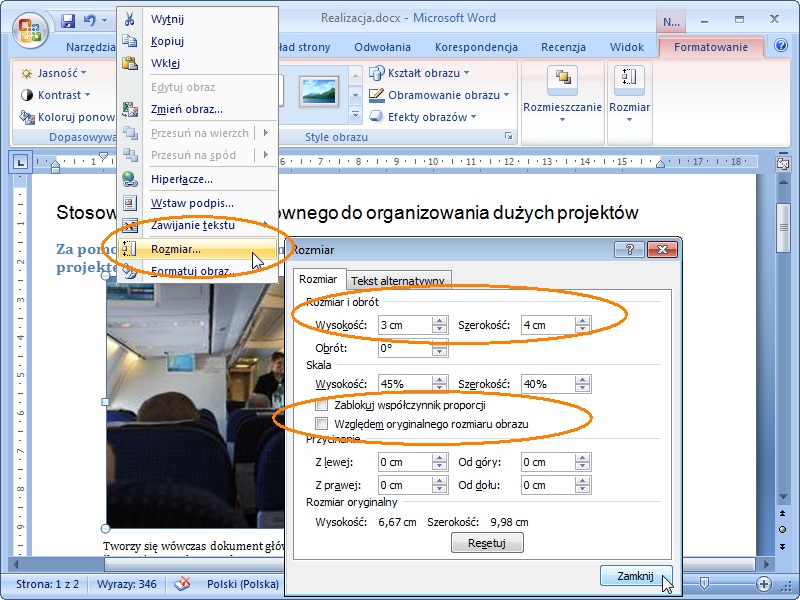 Zmień format pierwszej linii trzeciego akapitu (Tworzy się wówczas dokument główny…)czcionka - Times New Roman,wielkość czcionki - 12,czcionka pogrubiona.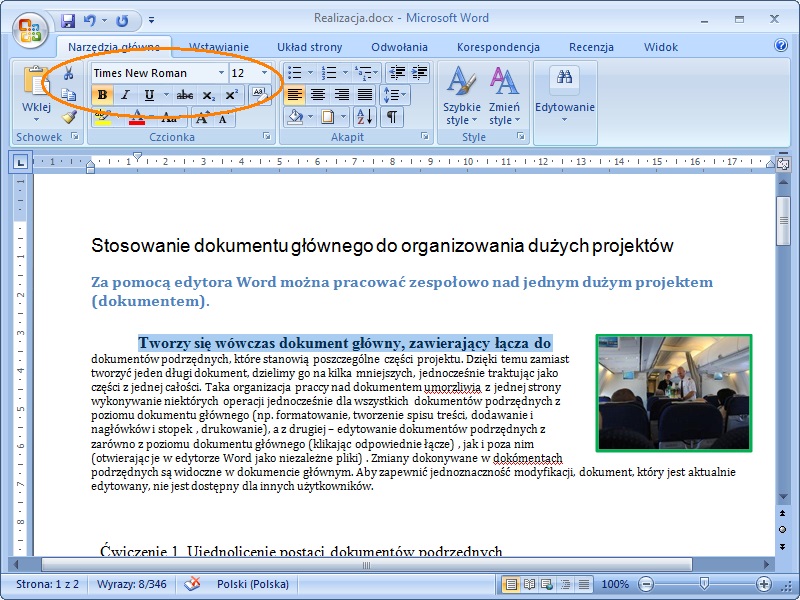 Po tekście w którym został zmieniony format wstaw podział akapitu. Usuń zbędny akapit przed linią Ćwiczenie 1, znajdującą się poniżej trzeciego akapitu. Początek formularza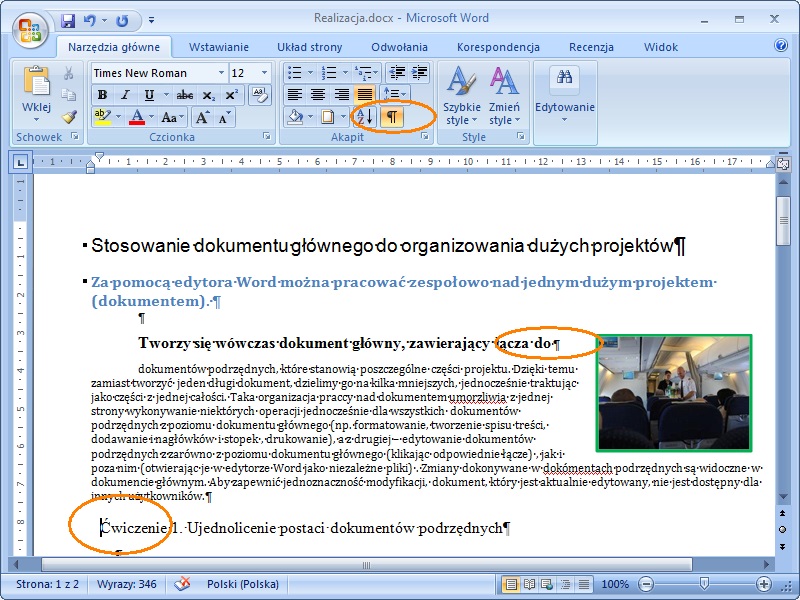 Dół formularzaWykorzystując narzędzie Pisownia i gramatyka popraw błędy ortograficzne w całym dokumencie.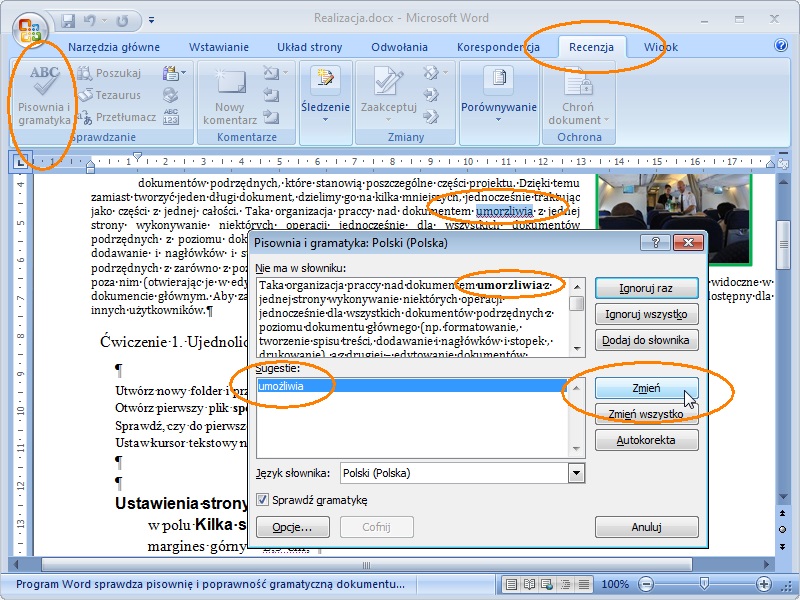 Włącz automatyczne dzielenie wyrazów w całym dokumencie.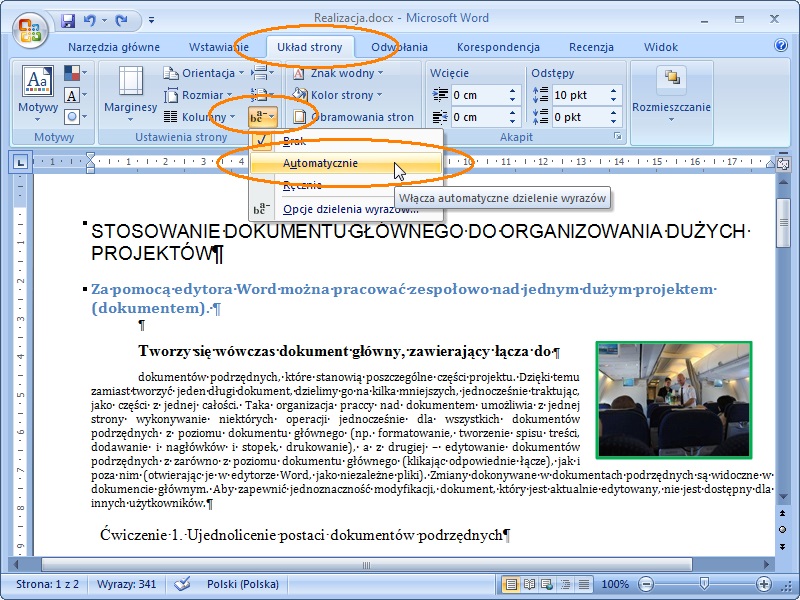 Usuń z dokumentu drugi akapit (Za pomocą edytora ...).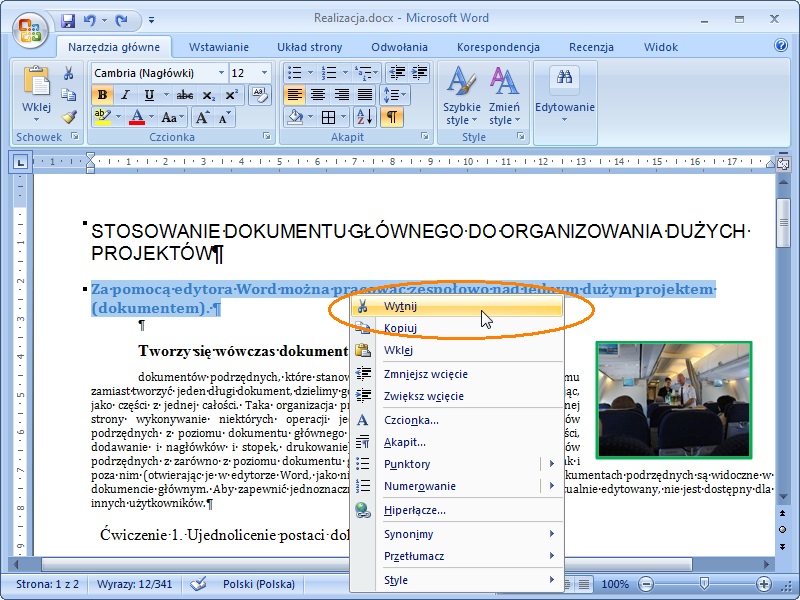 W stopce dokumentu umieść numerację stron.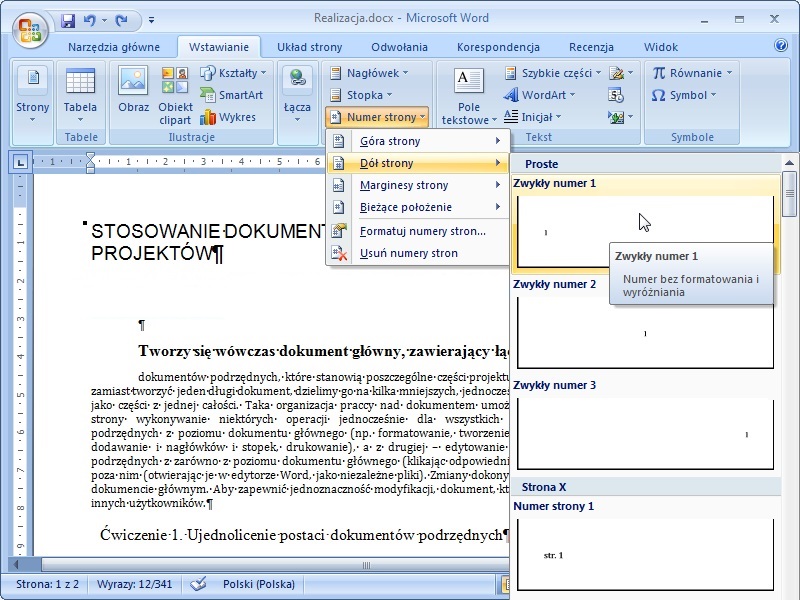 Wykorzystując narzędzie Malarz formantów przenieś format akapitu leżącego poniżej Ćwiczenie 1 (kolor niebieski czcionki) na trzeci akapit dokumentu (które stanowią poszczególne części ...)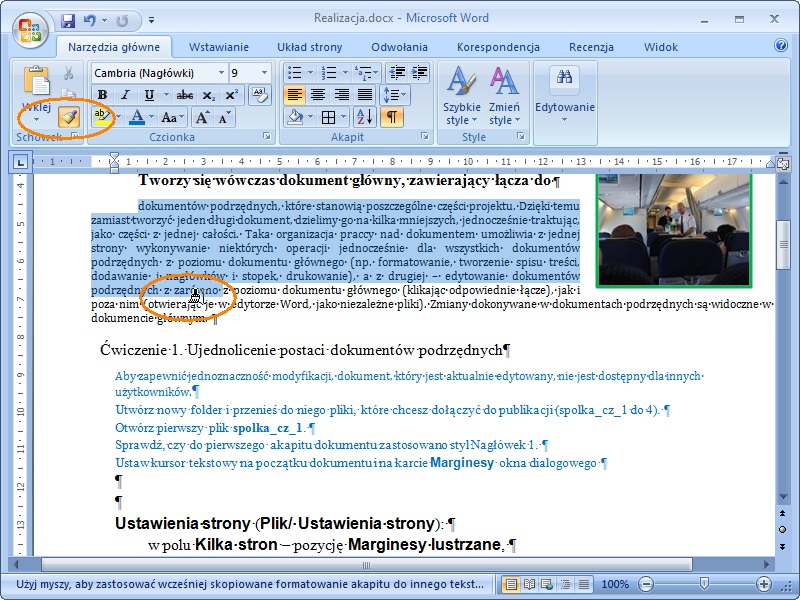 Wykorzystując funkcję Znajdź i zamień, zamień w całym dokumencie słowo dokumentów na plików.Zmienione słowo będzie pogrubione, koloru czerwonego, rozmiar czcionki 12.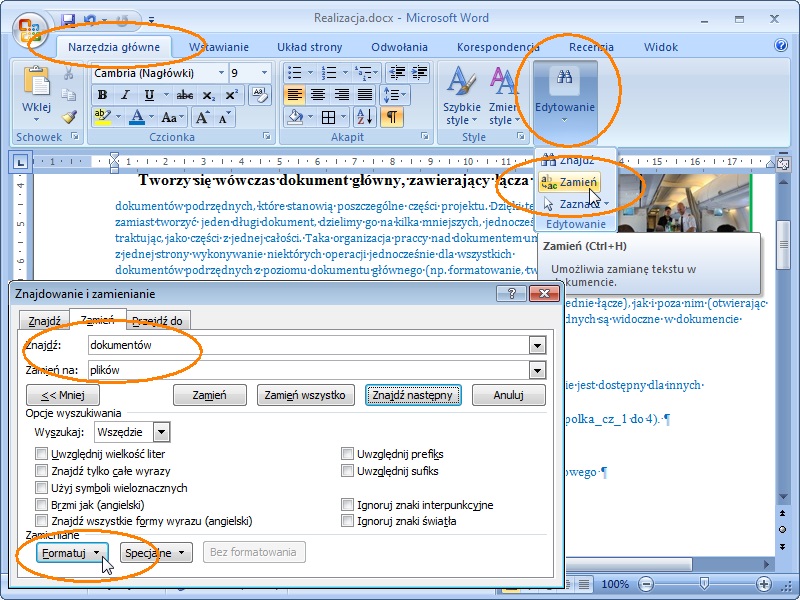 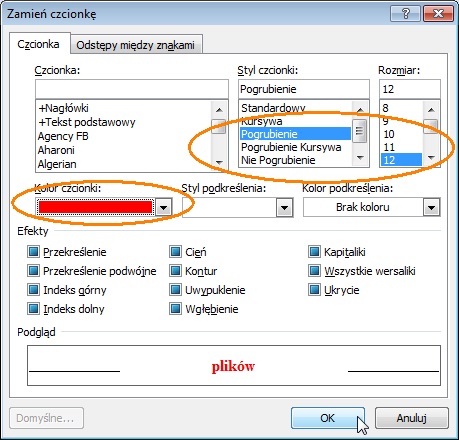 Dla pierwszej strony tekstu wprowadź wcięcie pierwszego wiersza 1,5 cm. Zmień interlinię dla pierwszej strony dokumentu na 1,5 wiersza. 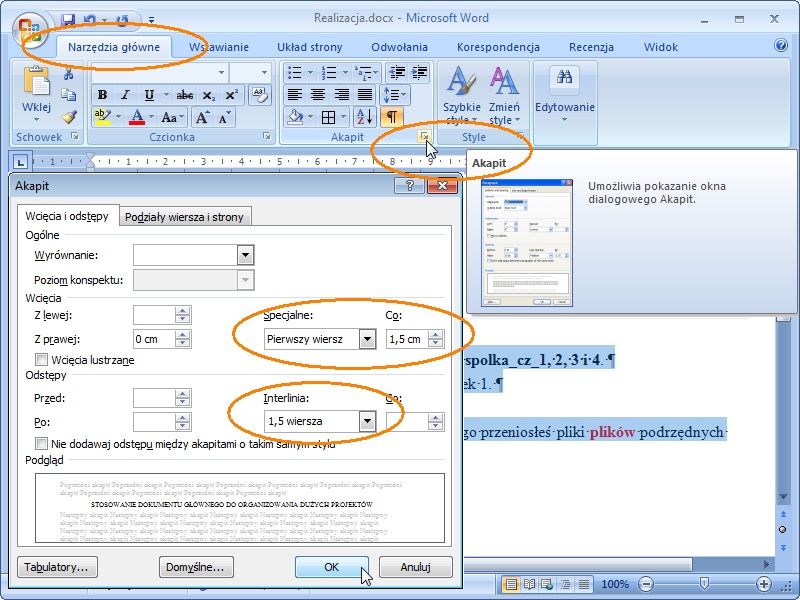 Zmień powiększenie dokumentu na 99%. 	Wskazówka: Aby otworzyć okno Poziom powiększania kliknij liczbę wskazującą                                  procent powiększenia.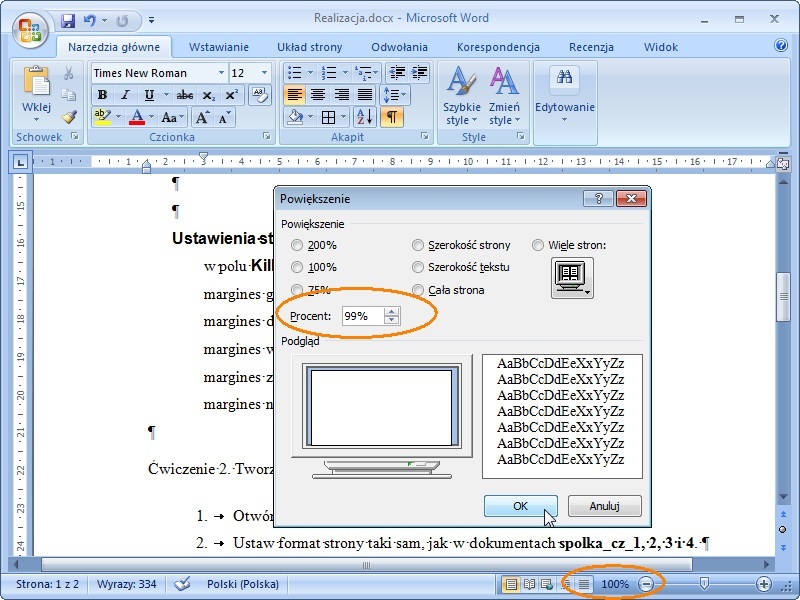 Włącz numerację (lista numerowana) dla pięciu akapitów ze słowem margines, widocznych od trzeciej linii drugiej strony.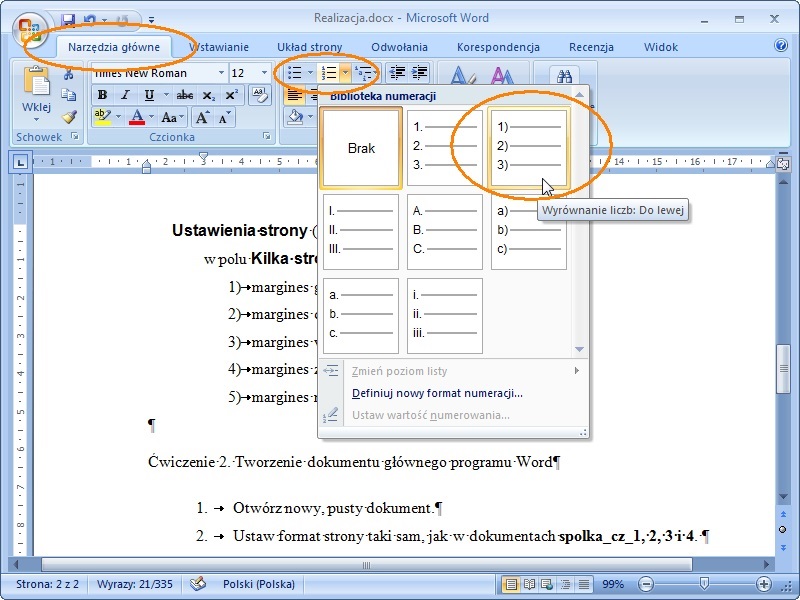 Listę numerowaną pod akapitem Ćwiczenie 2. Tworzenie dokumentu głównego programu Word zamień na listę wypunktowaną. Zapisz wprowadzone zmiany. 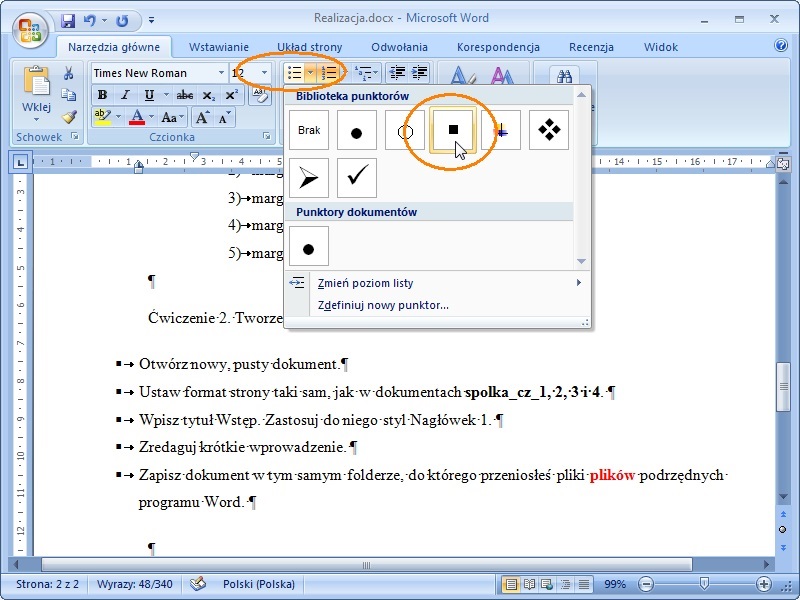 Wstaw nazwę pliku Realizacja.docx z prawej strony nagłówka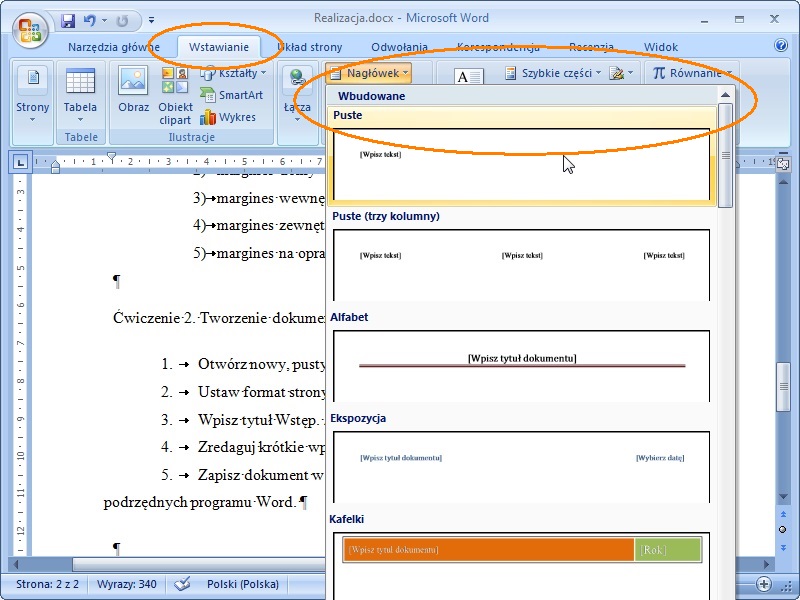 Wyśrodkuj tabelę znajdującą się na końcu dokumentu Realizacja.docx.Zwiększ powiększenie strony do 100%. 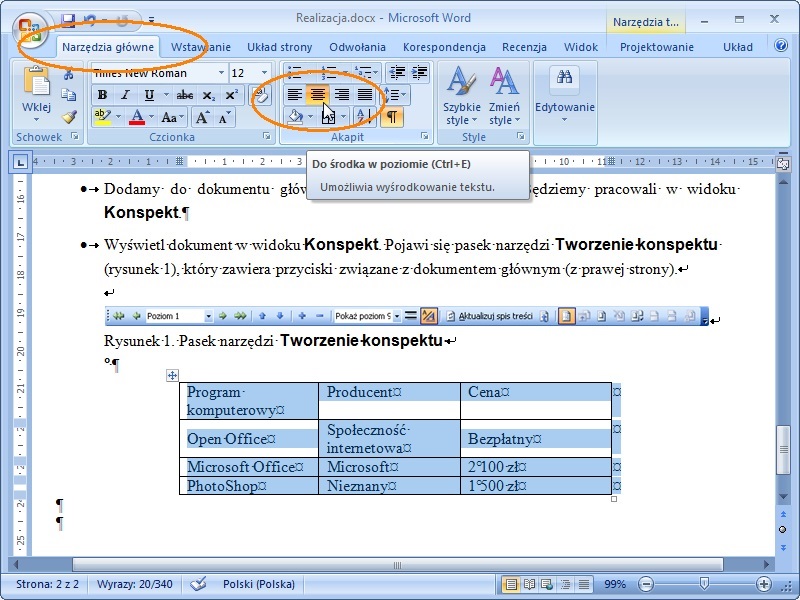 Zwiększ szerokość kolumn tabeli tak, aby treść komórki mieściła się w jednym wierszu.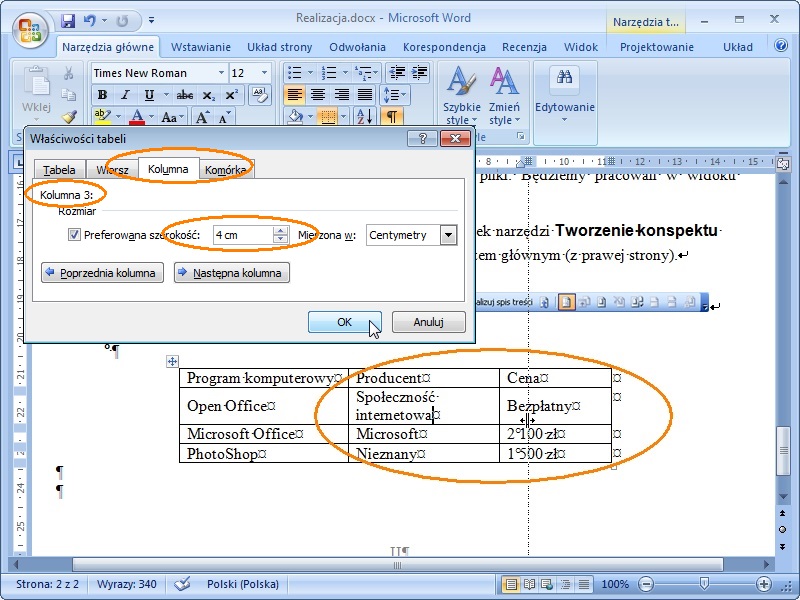 Szerokość trzeciej kolumny zmień na 4 cm.Zmień wielkość liter na małe dla pierwszych czterech linii tekstu dokumentu Konferencja.docx. Zmień listę wypunktowaną na numerowaną, styl numeracji: a), b), c). 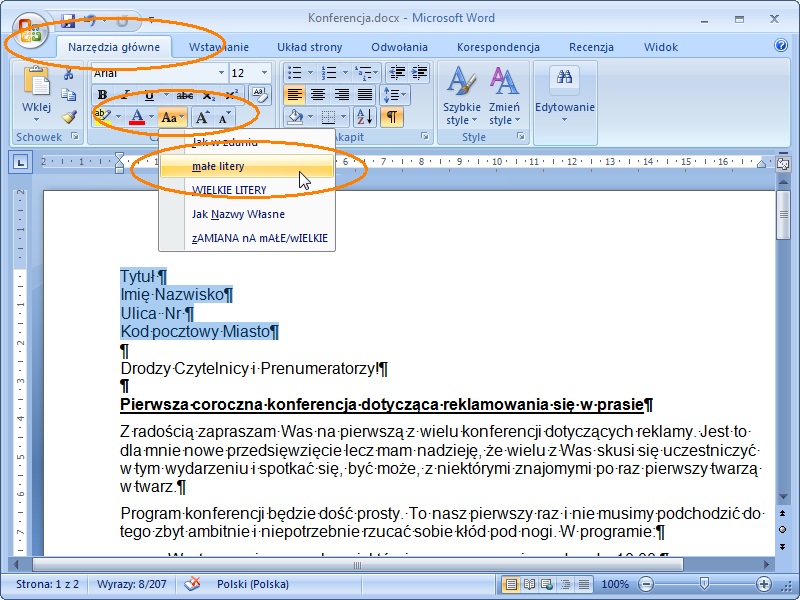 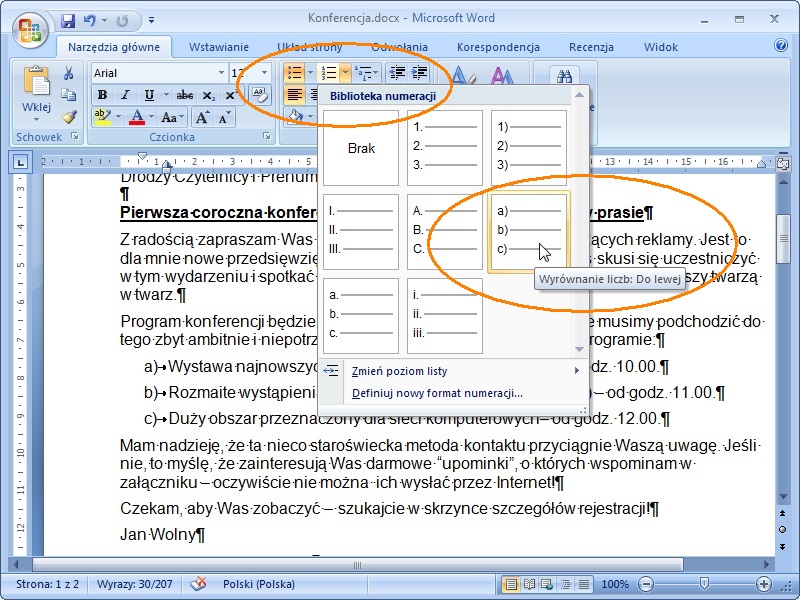 W trzech liniach listy numerowanej zastosuj indeks górny dla zaznaczenia minut w czasie trwania konferencji.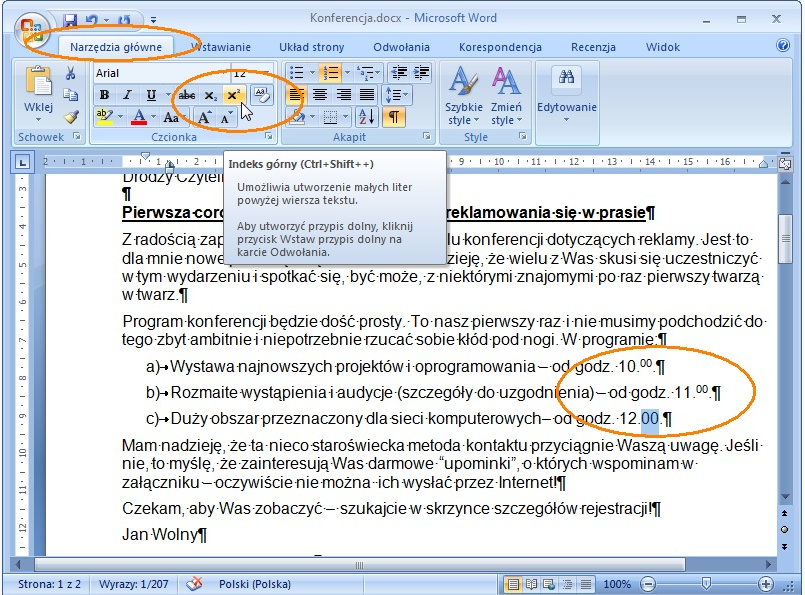 Obramuj listę wypunktowaną podwójną linią, szerokości 3/4 pkt, koloru np. niebieskiego.Zapisz wprowadzone zmiany.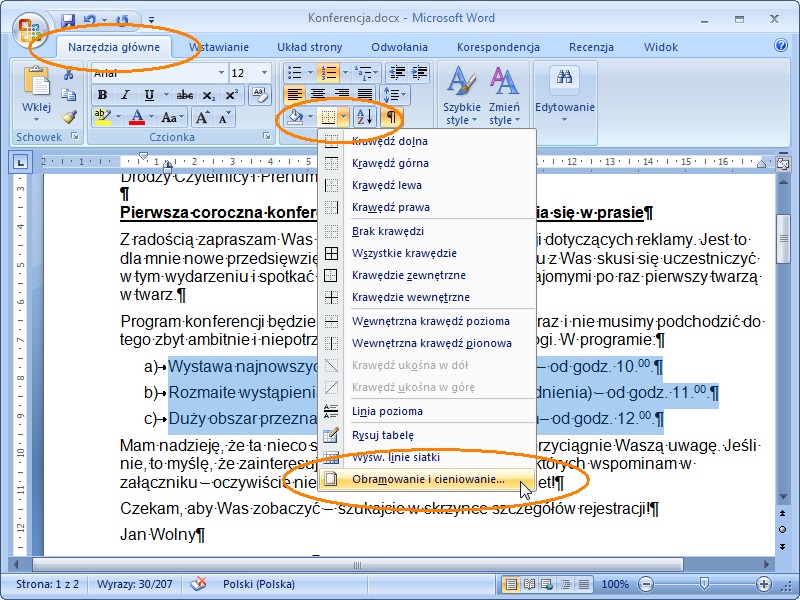 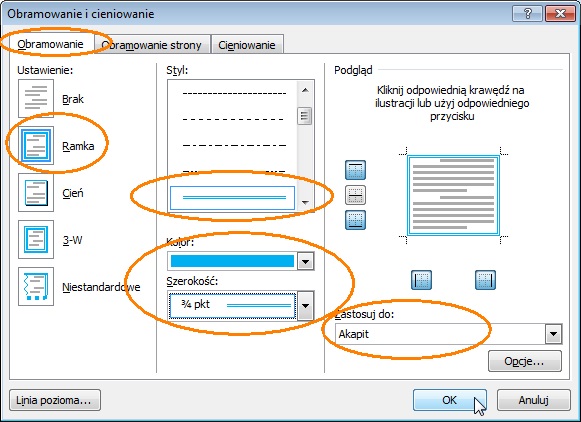 Zastąp w dokumencie Konferencja.docx, głównym dokumencie korespondencji seryjnej teksty: Imię, Nazwisko, Ulica, Nr domu, Kod pocztowy oraz Miasto odpowiednimi polami: <<Tytuł>> <<Imię>> << Nazwisko>> <<Ulica>> <<Nr domu>> <<Kod>> <<Miasto>> z pliku Adresy.docx jako danymi do korespondencji seryjnej. 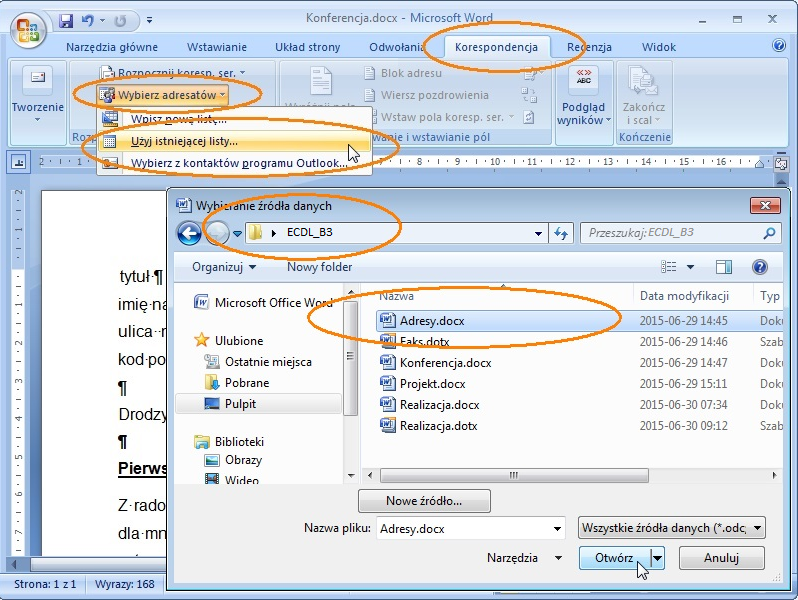 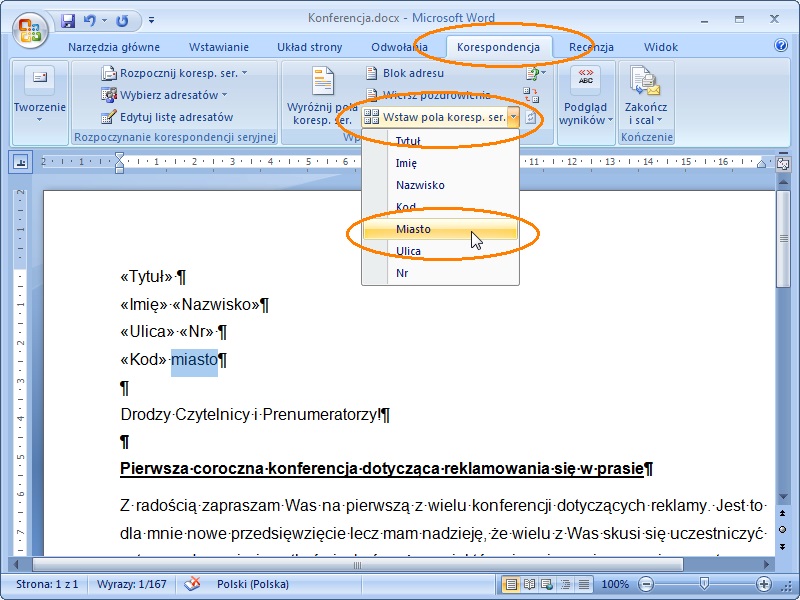 Scal dokument korespondencji seryjnej do nowego dokumentu (pliku). Utworzony dokument zapisz na Pulpicie, w folderze ECDL_B3 pod nazwą Korespondencja.docx. 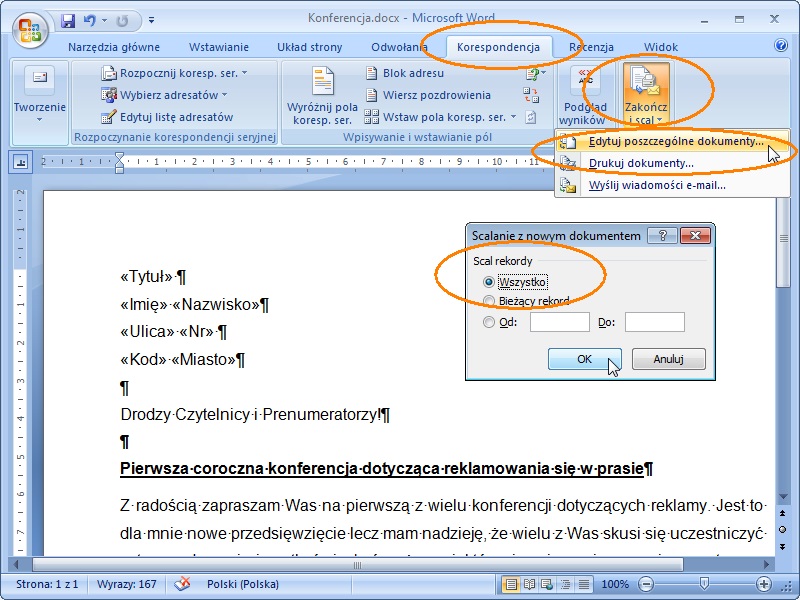 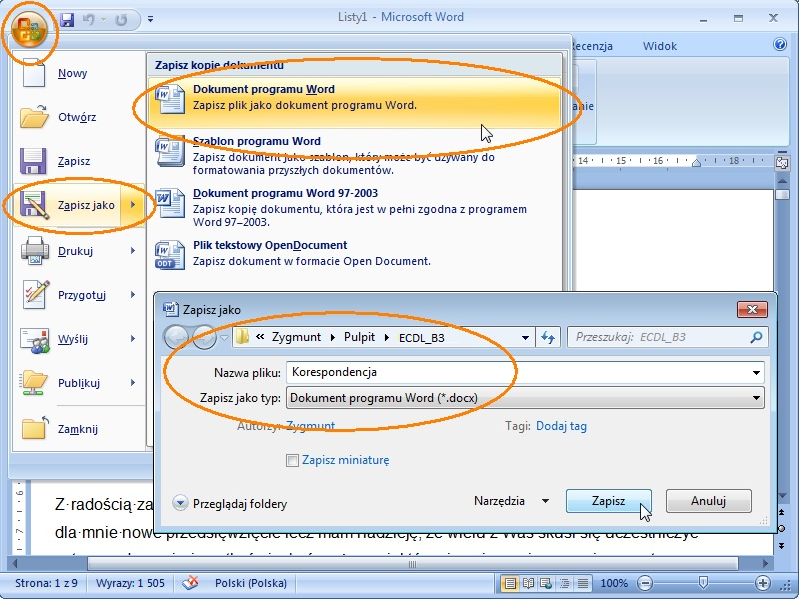 